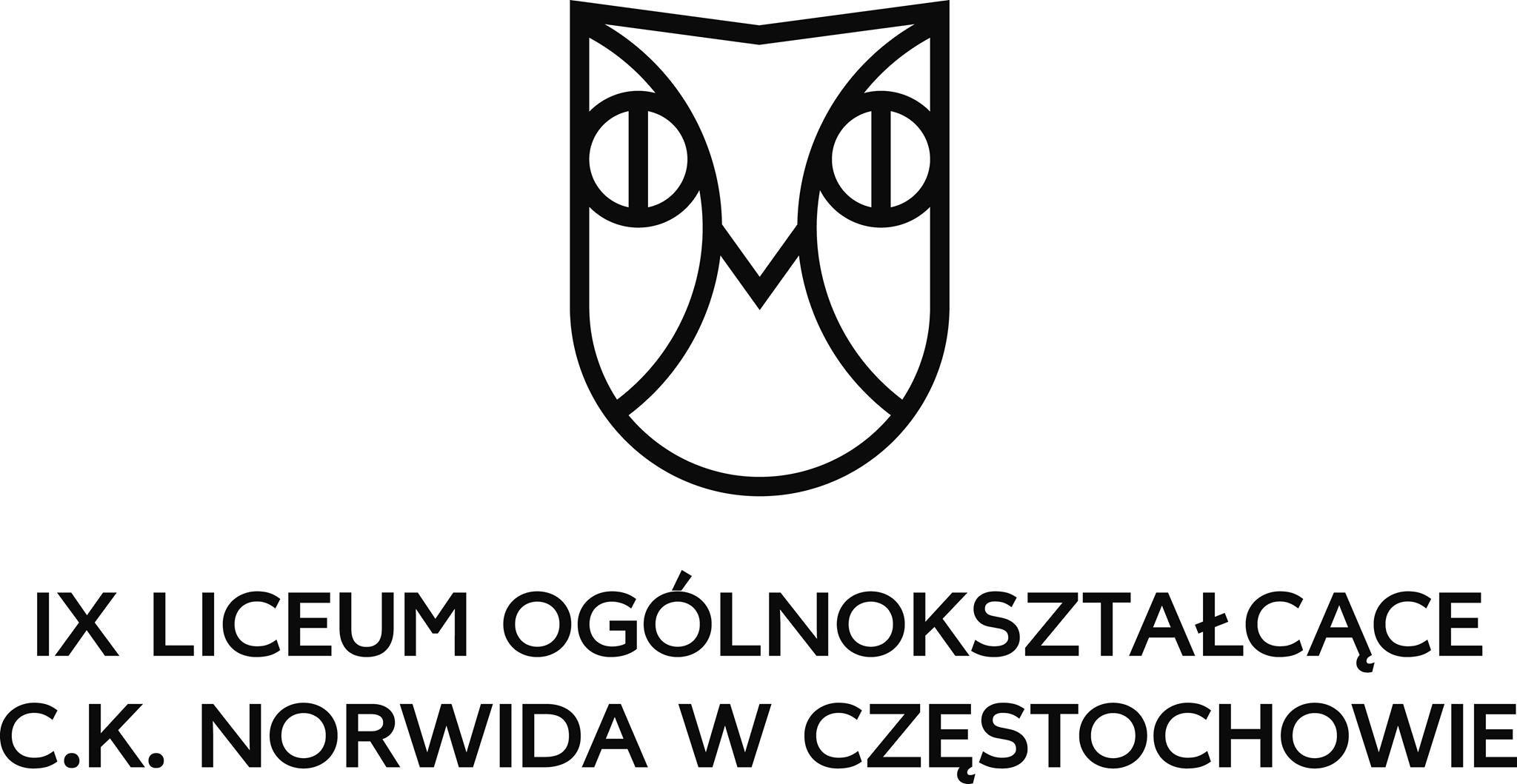 Konkurs Translatorski „Ich kann – I can”dla uczniów szkół podstawowychRok szkolny 2022/2023Serdecznie zapraszamy do udziałuw III Konkursie Translatorskim „ Ich kann – I can”organizowanym przez IX Liceum Ogólnokształcące im. C. K. Norwidaw CzęstochowiePoniżej zamieszczamy regulamin konkursu oraz kartę zgłoszeniową i zgodę na przetwarzanie danych osobowych.Organizatorzy konkursu:mgr Marta Oracz mgr Dominika KucharskaREGULAMINIII KONKURSU TRANSLATORSKIEGO „Ich kann – I can”I.  Organizatorzy:Organizatorem III Konkursu Translatorskiego „ Ich kann – I can” jest              IX Liceum Ogólnokształcące im. C. K. Norwida w Częstochowie.II.  Adresat konkursu:W  konkursie  mogą  wziąć  udział uczniowie klas siódmych i ósmychszkoły podstawowej, którzy w wyznaczonym terminie zgłoszą chęć uczestnictwa u nauczycieli języka obcego w swojej szkole. Z jednej szkoły do konkursu może podejść nie więcej niż 5 uczniów/uczennic.III. Cele konkursu:1. Rozwijanie motywacji do nauki języków obcych;2. Zachęcanie uczniów do samodzielnej pracy w zakresie kształtowania;umiejętności językowych w obrębie dwóch języków obcych;3. Poszerzanie świadomości komparatywnej języka;4. Kształtowanie  postaw  tolerancji  i  szacunku  dla  dziedzictwa  kulturowego innych narodów;5. Integracja środowiska nauczycieli języków obcych i propagowanie idei zdrowej rywalizacji między szkołami;6. Stworzenie uczniom szkół podstawowych możliwości wykazania się wiedzą i umiejętnością posługiwania się językiem obcym.IV. Przedmiot oceny konkursowej:Zgłoszeni odpowiednio wcześniej uczniowie otrzymają do wykonania zadania translatorskie z zakresu dwóch języków obcych –angielskiego i niemieckiego. Zadania obejmować będą zagadnienia tematyczne z języka niemieckiego na poziomie A1, a z języka angielskiego na poziomie B1+. Konkurs odbędzie się  w budynku IX LO im. C.K. Norwida. V. Przebieg konkursu:Do 5 kwietnia 2023r. nauczyciel prowadzący zgłasza szkołę do udziału   w konkursie, podając imiona i nazwiska uczniów przystępujących do rywalizacji. Prosimy o podanie na jednej karcie zgłoszeniowej danych wszystkich uczestników z danej szkoły.  Zgłoszenia należy dokonać mailem na adres: martaoracz@norwid09.edu.pl lub dominikakucharska@norwid09.edu.pl Potwierdzeniem przyjęcia zgłoszenia jest mail zwrotny.18 kwietnia 2023r. o godzinie 09.00 odbędzie się konkurs w budynku   IX LO im. C.K. Norwida w Częstochowie.Czas trwania konkursu: 45minutWyniki konkursu ogłoszone zostaną  w dniu konkursu tj. 18 kwietnia 2023r. o godz. 11 w Auli. Wówczas odbędzie się również wręczenie nagród i dyplomów dla laureatów i uczestników konkursu.VI. Postanowienia końcowe:Uczestnictwo  w  konkursie  jest  równoznaczne  z  wyrażeniem  zgody    na przetwarzanie danych osobowych w celu przeprowadzenia konkursu.Podając  dane  osobowe,  uczestnicy  wyrażają  zgodę  na  przetwarzanie danych  osobowych  w  rozumieniu  ustawy  z  dnia  29  sierpnia  1997 r. o ochronie danych osobowych (t.j. Dz. U. z 2015 r. poz. 2135 z późn. zm.) oraz umieszczenie ich w bazie danych osobowych uczestników dla celów konkursowych. Dane  osobowe  przesłane  do IX LO im. C.K. Norwida                            w Częstochowie  przez uczestników  konkursu organizowanego  na  zasadach  określonych w niniejszym regulaminie będą  przetwarzane wyłącznie w celu realizacji  konkursu, wyłonienia zwycięzcy konkursu, doręczenia nagrody. Jednocześnie,  poprzez  podanie  danych  osobowych,  uczestnik  wyraża zgodę  na  opublikowanie  jego  imienia  i  nazwiska na stronie internetowej Organizatora.Podanie  danych  osobowych  jest  dobrowolne,  z  kolei  niepodanie        danych uniemożliwia udział w konkursie.Uczestnikowi konkursu przysługuje prawo wglądu do dotychczasowych danych oraz prawo ich poprawiania.Regulamin oraz aktualności dotyczące konkursu będą zamieszczane na stronie internetowej www.norwid.net oraz na Facebooku IX LO im. C.K. Norwida w Częstochowie.W wypadku pytań i wątpliwości prosimy o kontakt telefoniczny z organizatorami:Marta Oracz – 502 139 294Dominika Kucharska – 502 604 072ZAŁĄCZNIK NR 1KARTA ZGŁOSZENIOWAZAŁĄCZNIK NR 2Zgoda na przetwarzanie danych osobowych uczestnika  Konkursu Translatorskiego „Ich kann  - I can”  dla uczniów szkół podstawowychImię i nazwisko uczestnika   .......................................................................ucznia/uczennicy klasy ………………..w       ..........................................................................................................                                                                 (pełna  nazwa i adres szkoły)    .................................................................................................................                                               (imiona i nazwiska rodziców /opiekunów prawnych)Wyrażam zgodę na przetwarzanie danych osobowych mojego syna/mojej córki* .............................................................................................................................                                                         (imię/imiona i nazwisko dziecka ) do celów konkursowych w związku z organizacją Konkursu Translatorskiego  „Ich kann – I can”  dla uczniów siódmych i ósmych klas szkoły podstawowej,  w roku szkolnym 2022/23. ………………………..                                           ……………………………………….. (Miejscowość i data)                                                (Czytelny podpis wyrażającego zgodę)* niepotrzebne skreślićImiona i nazwiska uczestników 1.2.3.4.5.Imię i nazwisko nauczyciela prowadzącegoTelefon kontaktowy  i adres mailowy nauczyciela prowadzącegoPełna nazwa szkołyAdres szkoły i numer telefonu